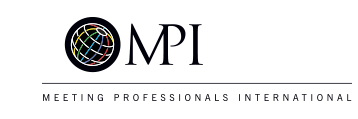 MPI Southern California ChapterBeverly Laing Student Scholarship FundPurpose: To mentor students studying to work in the meetings industry and to support students in their journey to become a meeting professional.MPISCC recognizes that it is important for the future of the organization to mentor, train and recruit younger members currently studying toward an ultimate goal of a career in the meetings industry.The scholarship recipient will be awarded a one-year student membership to MPISCC and complimentary registration to all MPISCC regular monthly educational programs and events for one year (not to exceed $500). Must be used within 12 months of being awarded.Criteria and Eligibility Requirements:New or current MPISCC student member at an MPI International qualified $40 student membership rate. “Students In Transition” memberships are not eligible.Currently enrolled in a college/university, trade school or certificate program with focus on meeting and event planning or hospitality management based on student qualifications of MPI International.Complete and submit scholarship application, a professional resume and at least one letter of recommendation.Submit with application a 500-word statement about why the scholarship would benefit them as well as explain their future plans for employment in the meetings and events or hospitality management field.Must be used within 12 months of receiving the scholarship. Must attend a minimum five MPISCC programs or events in one year. Submit a summary about the educational and/or networking benefits they obtained after attending each program. Summary will be submitted for a future placement in the MPISCC InterCom.Actively participate in an MPISCC committee of their choice for the duration of the year.MPI SOUTHERN CALIFORNIA CHAPTER BEVERLY LAING STUDENT SCHOLARSHIP FUNDAPPLICATION FORMSUBMISSION DEADLINE: APRIL 1Name: ____________________________________________________________I am a current member of MPISCC: ________Yes _____________NoMPI Membership # __________________________________________________Name of College/University or Trade School _____________________________Current year attending (Freshman, Sophomore, etc.) ________________________Major/Minor ______________________________________________________Full-Time Student: ______________________Part-Time Student: ____________How many units are you taking each quarter:  _____________________________Are you currently employed: ___________Yes____________NoIf yes, please list employer ___________________________________________List any conferences, programs or events you have attended in the last 12 months:________________________________________________________________________________________________________________________________________________________________________________________________________________________________________Signature: _______________________________________________________PLEASE COMPLETE THE APPLICATION FORM AND ATTACH:Professional ResumeLetter of RecommendationSubmit 500-word statement about why the scholarship would benefit you as a young professional and your future plans for a career in the meetings and/or hospitality management fieldEmail to BL Student Scholarship Committee Chair: lbynder@meetingsxceptional.com 